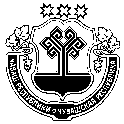 В соответствии с Федеральным законом от 02.03.2007 № 25-ФЗ «О муниципальной службе в Российской Федерации», Федеральным законом от 25.12.2008 № 273-ФЗ «О противодействии коррупции», Законом Чувашской Республики от 05.10.2007 № 62 «О муниципальной службе в Чувашской Республике», Указом Президента Чувашской Республики от 29.06.2009 №44 «О представлении гражданами, претендующими на замещение государственных должностей Чувашской Республики, и лицами, замещающими государственные должности Чувашской Республики, сведений о доходах, об имуществе и обязательствах имущественного характера», администрация Александровского сельского поселения Моргаушского района Чувашской Республики  п о с т а н о в л я е т :1. Внести в постановление администрации Александровского сельского поселения Моргаушского района Чувашской Республики от 01.02.2019 г. №8 «Об утверждении Положения о предоставлении гражданами, претендующими на замещение должностей муниципальной службы и лицами, замещающими должности муниципальной службы в администрации Александровского сельского поселения Моргаушского района Чувашской Республики, сведений о доходах, расходах, об имуществе и обязательствах имущественного характера, а также о  доходах, расходах, об имуществе и обязательствах имущественного характера своих супруги (супруга) и несовершеннолетних детей», (далее – Положение) следующие изменения:        1.1. Пункт 7 Положения изложить в следующей редакции: «4. Гражданин, претендующий на замещение должностей муниципальной службы, включенных в соответствующий перечень, представляет при наделении полномочиями по должности (назначении, избрании на должность):а) сведения о своих доходах, полученных от всех источников (включая доходы по прежнему месту работы или месту замещения выборной должности, пенсии, пособия, иные выплаты) за календарный год, предшествующий году подачи документов для замещения государственной должности Чувашской Республики, а также сведения об имуществе, принадлежащем ему на праве собственности, и о своих обязательствах имущественного характера по состоянию на первое число месяца, предшествующего месяцу подачи документов для замещения должностей муниципальной службы (на отчетную дату);б) сведения о доходах супруги (супруга) и несовершеннолетних детей, полученных от всех источников (включая заработную плату, пенсии, пособия, иные выплаты) за календарный год, предшествующий году подачи гражданином документов для замещения государственной должности Чувашской Республики, а также сведения об имуществе, принадлежащем им на праве собственности, и об их обязательствах имущественного характера по состоянию на первое число месяца, предшествующего месяцу подачи гражданином документов для замещения должностей муниципальной службы (на отчетную дату).».1.2. Пункт 10 Положения изложить в следующей редакции: «В случае если гражданин, претендующий на замещение должностей муниципальной службы, включенных в соответствующий перечень, или муниципальные служащие, замещающие указанные должности, обнаружили, что в представленных ими сведениях о доходах, об имуществе и обязательствах имущественного характера не отражены или не полностью отражены какие-либо сведения либо имеются ошибки, они вправе представить уточненные сведения в порядке, установленном Указом Президента ЧР от 29.06.2009 N 44 "О представлении гражданами, претендующими на замещение государственных должностей Чувашской Республики, и лицами, замещающими государственные должности Чувашской Республики, сведений о доходах, об имуществе и обязательствах имущественного характера" (Далее – Указ Президента ЧР от 29.06.2009 №44).Гражданин, претендующий на замещение должностей муниципальной службы, включенных в соответствующий перечень, может представить уточненные сведения в течение одного месяца со дня представления сведений в соответствии с пунктом 3 Указа Президента ЧР от 29.06.2009 N 44. Муниципальные служащие, замещающие указанные должности, Лицо, может представить уточненные сведения в течение одного месяца после окончания срока, указанного в пункте 3 Указа Президента ЧР от 29.06.2009 N 44.».2. Настоящее постановление вступает в силу после его официального опубликования..Глава Александровского сельского поселения                                 В.А.ВолковЧУВАШСКАЯ РЕСПУБЛИКАМОРГАУШСКИЙ РАЙОНАДМИНИСТРАЦИЯАЛЕКСАНДРОВСКОГО СЕЛЬСКОГО ПОСЕЛЕНИЯПОСТАНОВЛЕНИЕдеревня Васькино                                                        ЧĂВАШ РЕСПУБЛИКИМУРКАШ РАЙОНĔУЙКАС ЯНАСАЛ ЯЛПОСЕЛЕНИЙĔНАДМИНИСТРАЦИЙĔЙЫШĂНУВаскасси  ялĕО внесении изменений в постановление администрации Александровского сельского поселения Моргаушского района Чувашской Республики от 01.02.2019 г. №8 «Об утверждении Положения о предоставлении гражданами, претендующими на замещение должностей муниципальной службы и лицами, замещающими должности муниципальной службы в администрации Александровского сельского поселения Моргаушского района Чувашской Республики, сведений о доходах, расходах, об имуществе и обязательствах имущественного характера, а также о  доходах, расходах, об имуществе и обязательствах имущественного характера своих супруги (супруга) и несовершеннолетних детей»